Приложение 7 к Протоколу заочного голосования Организационного комитета Международной олимпиады Ассоциации «Глобальные университеты» для абитуриентов магистратуры и аспирантуры от 20.06.2023 № 1-зСтруктура научного профиля (портфолио) потенциальных научных руководителей участников трека аспирантуры Международной олимпиады Ассоциации «Глобальные университеты» для абитуриентов магистратуры и аспирантуры.На русском языке: УниверситетФГАОУ ВО Первый МГМУ им. И.М. Сеченова (Сеченовский Университет)Уровень владения английским языкомсвободныйНаправление подготовки и профиль образовательной программы, на которую будет приниматься аспирант31.06.01 Клиническая медицина (направление подготовки)3.1.24 Неврология (профиль образовательной программы)Перечень исследовательских проектов потенциального научного руководителя (участие/руководство)Когнитивные нарушения после новой коронавирусной инфекцииНарушение внимания и управляющей функции при хронической ишемии мозгаНейропсихологические и нейрорадиологические особенности атипичного паркинсонизмаКогнитивные расстройства после различных патогенетических вариантах ишемического инсультаПеречень предлагаемых соискателям тем для исследовательской работы-Лёгкие поведенческое расстройство в дебюте церебральных заболеваний.-Атипичные варианты дебюта болезни Альцгеймера.-Нарушения походки и постуральной устойчивости при хроническом цереброваскулярном заболевании.-Дифференциированный когнитивный тренинг при различных подтипах нейрокогнитивных расстройств.-Первичная прогрессирующая афазия: клинико-психологические, нейрорадиологические, нейрохимические особенности и прогноз.-Когнитивные нарушения при ожирении и метаболическом синдроме-Когнитивные нарушения при хронической инсомнии.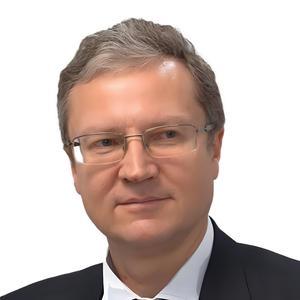 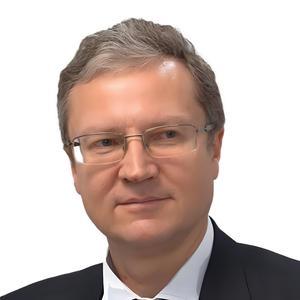 Научный руководитель:Захаров Владимир ВладимировичДоктор медицинских наук (Сеченовский Университет)3.Медицинские науки и общественное здравоохранение3.02 Клиническая медицинаRT Клиническая неврологияНаучный руководитель:Захаров Владимир ВладимировичДоктор медицинских наук (Сеченовский Университет)Нейрокогнитивные и эмоционально-поведенческие нарушения при нейродегенеративных и сосудистых заболеваниях головного мозга.Научный руководитель:Захаров Владимир ВладимировичДоктор медицинских наук (Сеченовский Университет)Использование детального клинико-психологического исследования для выявления количественных и качественных особенностей нейрокогнитивных нарушений.Научный руководитель:Захаров Владимир ВладимировичДоктор медицинских наук (Сеченовский Университет)Требования потенциального научного руководителяНаличие квалификации врача-неврологаНаучный руководитель:Захаров Владимир ВладимировичДоктор медицинских наук (Сеченовский Университет)Основные публикации потенциального научного руководителя40 публикаций в журналах, индексируемых SCOPUS за последние 5 лет1.Guekht A., Skoog I., Edmundson S., Zakharov V., Korczyn A.  ARTEMIDA trial: (A Randomized Trial of Efficacy, 12 Months International Double-Blind Actovegin) A Randomized Controlled Trial to Assess the Efficacy of Actovegin in Poststroke Cognitive Impairment. //Stroke. -2017. –V.48. –P.1262-1270. Doi.org/10.1161/STROKEAHA.116.014322. Parfenov V.A., Zakharov V.V., Kabaeva A.R., Vakhnina N.V. Subjective cognitive decline as a predictor of future cognitive decline: a systematic review. //Dementia and Neuropsychologia. 2020. -V.14. -N.3. DOI: 10.1590/1980-57642020dn14-030007.3.Кулеш АА, Емелин АЮ, Боголепова АН, Доронина О.Б., Захаров В.В., Колоколов О.В. , Котов С.В., Корсунская Л.Л., Кутлубаев М.А., Ласков В.Б., Левин О.С., Парфенов В.А. Клинические проявления и вопросы диагностики хронического цереброваскулярного заболевания (хронической ишемии головного мозга) на ранней (додементной) стадии. Неврология, нейропсихиатрия, психосоматика. 2021;13(1):4–12. DOI: 10.14412/2074-2711-2021-1-4-124.Межмидинова СК, Захаров ВВ, Вахнина НВ. Тревожно-депрессивные и мотивационные расстройства при артериальной гипертензии. Неврология, нейропсихиатрия, психосоматика. 2021;13(2):40–46. DOI: 10.14412/2074-2711-2021-2-40-465.Новикова М.С., Захаров В.В., Вахнина Н.В.  Эффективность комбинации  нелекарственных  методов  у пациентов
с недементными сосудистыми когнитивными нарушениями. //Неврология, нейропсихиатрия, психосоматика. 2023;15(1):57–64.
DOI: 10.14412/2074-2711-2023-1-57-64Результаты интеллектуальной деятельности (при наличии)